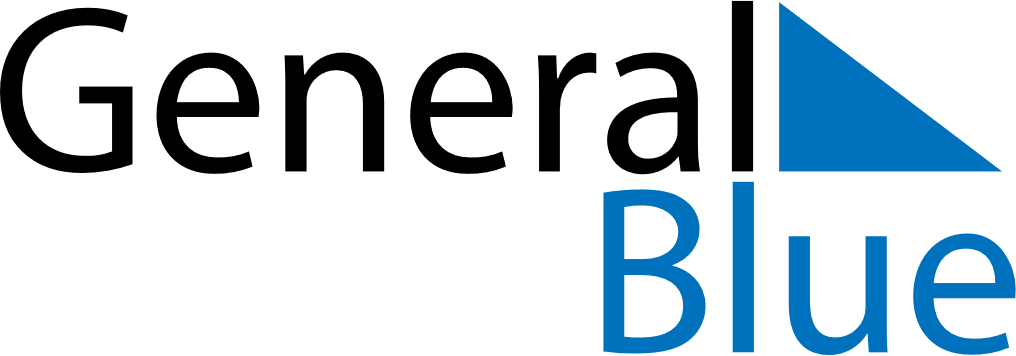 November 2022November 2022November 2022MexicoMexicoSUNMONTUEWEDTHUFRISAT12345All Souls’ Day67891011121314151617181920212223242526Revolution DayRevolution Day (day off)27282930